MLA FormattingAuthor’s last name, first name. Title. Place of publication: Publisher, year. Page number. Medium.Example: Jans, Nick. The Last Light Breaking: Life among Alaska's Inupiat Eskimos. Alaska Northwest Books, 1993. Print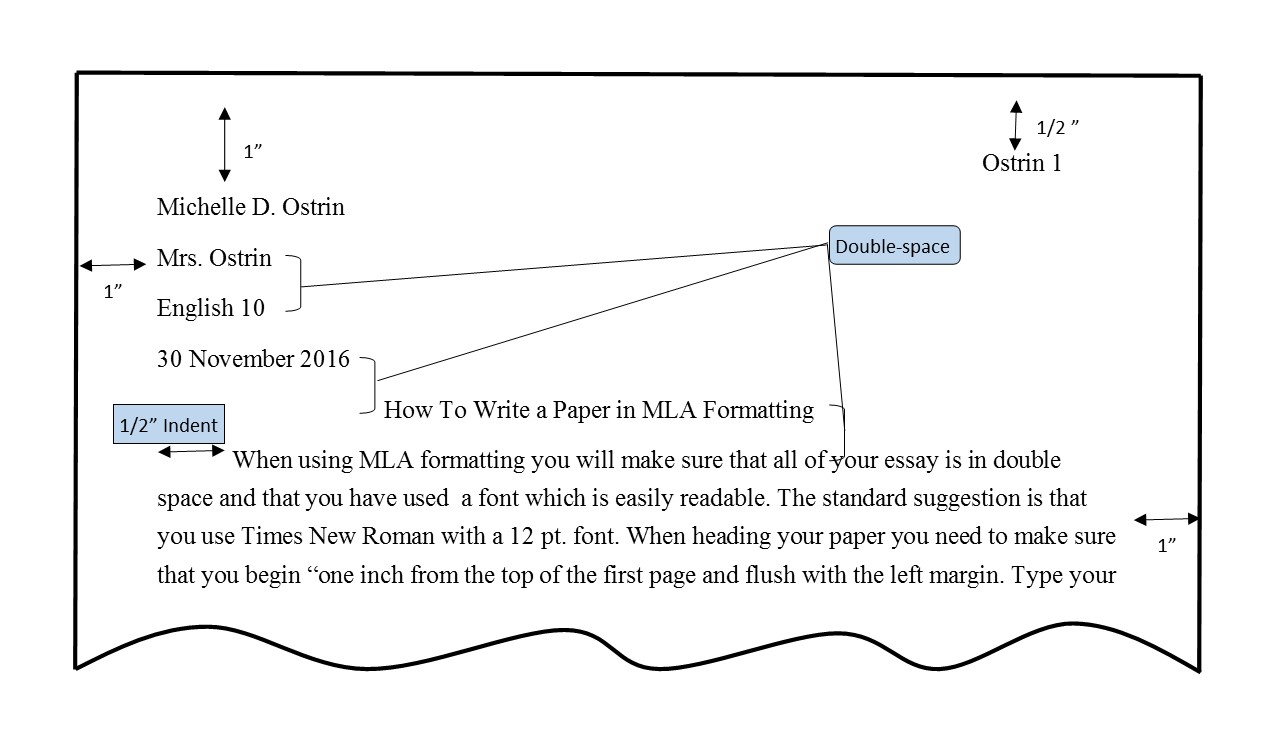 MLA FormattingAuthor’s last name, first name. Title. Place of publication: Publisher, year. Page number. Medium.Example: Jans, Nick. The Last Light Breaking: Life among Alaska's Inupiat Eskimos. Alaska Northwest Books, 1993. Print